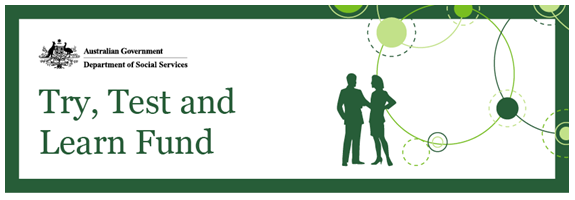 First information session: tranche twoThe first information session on tranche two will be held in Sydney on Friday, 
8 December 2017. These sessions will be rolled out to other capital cities and regional centres; we will let you know the dates and locations of these sessions through this newsletter.The session will outline the process and priority groups for the new tranche, and include time for questions and answers. We will post the presentation notes, and transcripts of the questions and answers, on Community Grants Hub.Sydney information session details:Date:		Friday 8 December 2017Time:		10:30am – 12:00pmLocation:	Department of Social Services NSW State Office		Centennial PlazaLevel 9/280 Elizabeth StreetSurry HillsIf you would like to attend, please email TTLFund@dss.gov.au by COB Wednesday 
6 December with your name, organisation and contact details. Please note that while the room is fairly large, demand might exceed capacity. If you want to come, you need to register and we encourage you to do that early. Depending on the level of demand, we will look to holding another session in Sydney.Tranche twoTranche two will build on the success of the initial tranche, which saw over $23 million invested in 14 trial initiatives to support young carers, young parents and young students at risk of long-term unemployment. The Minister for Social Services, Christian Porter, opened tranche two on 22 November 2017; it will close on 28 September 2018.During this period, we will be accepting submissions of new and innovative policy responses that help improve the lives of vulnerable Australians and help them break from welfare dependency.These responses need to address the barriers to work among four priority groups:Newstart recipients aged 50 years and over Migrants and refugees on a working age income support payment Working age carers on Carer Payment At risk young people on income support.This tranche will also welcome ideas to support other groups proposed (and appropriately justified) by applicants.Please visit either the Community Grants Hub or GrantConnect website if you are interested in submitting a grant application for tranche two. Keep in touch Until the next update, please feel free to distribute this newsletter to your networks, and encourage them to sign up for updates here. You can also contact us at: TTLFund@dss.gov.au.